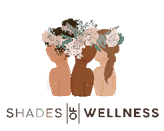 Health Coaching Informed Consent and WaiverI, __________________________________, consent to participate voluntarily in The Shades of Wellness Coaching Program (“Program”) and I recognize this Program may contain certain inherent risks.    I expressly assume the risks of the Program and I take full responsibility for my life and well-being and all decisions made before, during and after the Program.  I understand Shades of Wellness, LLC does not provide medical advice. The information contained in or provided through the Shades of Wellness website, blog, newsletters, handouts, programs, services or products is not intended to be a substitute for professional medical advice, diagnosis or treatment that can be provided by your physician, therapist, licensed dietitian or nutritionist, or any other healthcare professional. I, Emily Wilkins, am not, nor am I holding myself out to be in any capacity, a medical health practitioner or mental health provider. I am not providing healthcare, medical or nutrition therapy services or attempting to diagnose, treat or cure in any manner whatsoever any disease, condition or other physical or mental ailment of the human body. Rather, I serve as a coach, mentor and guide who helps you reach your own health and wellness goals through implementing incremental, positive, healthy, sustainable lifestyle changes that help you live and thrive using simple methods.I understand that the information provided at, or in conjunction with the Program, including dietary recommendations and/or supplement advice are not intended to be a substitute for professional medical advice, diagnosis or treatment that can be provided by my physician, therapist, licensed dietitian or nutritionist, or any other licensed or registered health care professional.   I agree to seek the advice of my physician or another qualified health care professional prior to and during the Program regarding any questions or concerns I have about my specific health situation, possible or actual pregnancy, known or suspected food sensitivities or allergies, dietary restrictions, or any medications I am currently taking.  I agree to not disregard professional medical advice or delay seeking professional advice or stop taking any medications without speaking to my physician or health care professional.  I agree to disclose to Emily Wilkins, from Shades of Wellness, LLC, in advance any known or suspected food allergies or sensitivities, any physical limitations that may impact my breathing or movement, or any other health or mental condition that may affect or be affected during the Program. If I suspect that I have a medical problem, I agree to inform Emily Wilkins from Shades of Wellness, LLC immediately.  I understand that no claim is made as to the certain efficacy of any nutritional or supplement protocols. Additionally, I understand that this program may also include recommendations in regards to bringing balance to the physical, emotional, mental and spiritual components of my being. These recommendations may include but are not limited to, stress reduction techniques, food modifications, sleep hygiene, corrective stretching and strengthening exercises, range of motion exercises, resistance training, postural exercises, cardiovascular exercise and shoe wear and orthotic recommendations.  I understand that adopting any of these recommendations is voluntary and by choice.   I fully understand that all lifestyle recommendations, including but not limited to physical exercise and food are designed with my health, well-being and utmost safety in mind.  I have been informed and understand physical exercise and food modifications have been associated with certain risks, including but not limited to, musculoskeletal injury, spinal injuries, abnormal blood pressure responses, respiratory distress, and in rare instances heart attack or death. Every effort will be made to minimize these risks.   Any information that is obtained from my medical history, fitness level, and coaching sessions will be treated as privileged and confidential and will not be released or revealed to any person other than my healthcare providers without my expressed written consent.  In the event that I may injure myself or become ill as a result of my participation in this program, I hereby release, discharge, and waive any and all liability, damages, causes of action, allegations, suits, sums of money, claims and demands which I have ever had, now have, and could have in the future against Emily Wilkins from Shades of Wellness, LLC arising from my participation in anything related to the Program, now or in the future.  I have carefully read this document and by signing below I consent to all parts of it.  I understand that by signing this release, I voluntarily surrender certain legal rights.    _____________________________________________________________________________________ Participant’s Signature      						Date     Emergency Contact  In case of an emergency, I authorize Emily Wilkins – Shades of Wellness, LLC to contact:  Name__________________________________ Relationship __________________________Phone _________________________________